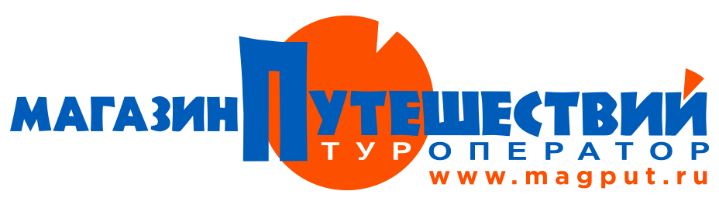 Меню новогоднего банкета 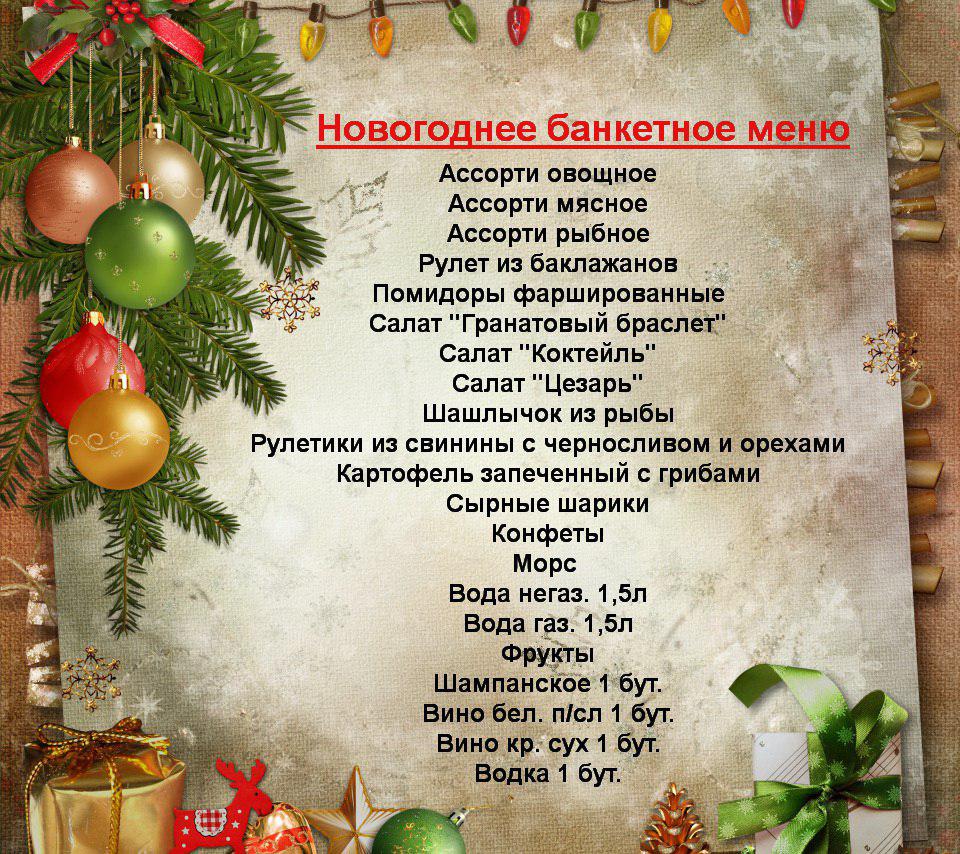 